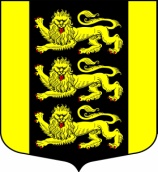 МЕСТНАЯ АДМИНИСТРАЦИЯ ВНУТРИГОРОДСКОГОМУНИЦИПАЛЬНОГО ОБРАЗОВАНИЯ САНКТ-ПЕТЕРБУРГА МУНИЦИПАЛЬНЫЙ ОКРУГ ГОРЕЛОВОул. Красносельское шоссе, 46, Санкт-Петербург, 198323, тел./факс: (812) 746-25-65, E-mail: ma@mogorelovo.ru ОКПО 79749184 ОГРН 1067847079882 ИНН/КПП 780311102/780701001ПОСТАНОВЛЕНИЕ    29.01.2016 № 02	                                                                          г. Санкт-Петербург                             Об утверждении  Планов основных мероприятий по профилактике  право-нарушений, безопасности дорожного движения, профилактике терроризма и экстремизма.   В соответствии с Федеральным законом Российской Федерации от 06 октября  2003 года № 131-ФЗ «Об общих принципах организации  местного самоуправления в Российской Федерации», законом  Санкт-Петербурга от 23 сентября 2009 года № 420-79 «Об организации местного самоуправления в Санкт-Петербурге», Уставом внутригородского муниципального образования Санкт-Петербурга Муниципальный округ Горелово, с целью реализации  полномочий по решению вопросов  местного значения:ПОСТАНОВЛЯЮ:Утвердить:- план основных мероприятий Местной Администрации внутригородского муниципального образования  Санкт-Петербурга Муниципальный округ Горелово   по профилактике правонарушений на 2016 год. (приложение № 1)- план основных мероприятий  Местной Администрации внутригородского муниципального образования Санкт-Петербурга  Муниципальный округ Горелово  по профилактике  терроризма и экстремизма на 2016  год. (приложение № 2)- план основных  мероприятий  Местной Администрации  внутригородского муниципального образования Санкт-Петербурга Муниципальный округ Горелово  по  профилактике дорожно-транспортного травматизма   на 2016 год. (приложение №3) Настоящее Постановление вступает в силу с момента его принятия.Контроль за исполнением Постановления возложить на  заместителя главы Местной Администрации Зонова А.И.Главному специалисту довести Постановление муниципальным служащим  и разместить на сайте Муниципального образования МО Горелово. Глава Местной АдминистрацииМО Горелово                                                                                                            Д.А. Иванов